Participant Name:Provider Name: Association for Learning Environments	Conference Number:   2019 School Security SymposiumProvider Number: F118   Program Dates: March 01-02, 2019     Program Location: Dallas, TXI hereby certify that the above information is true and accurate to the best of my knowledge and that I have complied with the AIA Continuing Education Guidelines for the reported activities. ATTENDEE SIGNATURE (Credit will not be awarded without signature.)		DATEParticipants: Complete and return this form to:    The registration desk, or send to:Attn.: Edi Francesconi – A4LE – 11445 E Via Linda, Suite 2-440 – Scottsdale, AZ 85259 – Tel. (480) 391-0840 – E-mail: edi@a4le.org2019 AIA/CES Conference Session Participation Form (C-1)Sessions listed on this form have been registered with the AIA/CES Records. Attendance will be recorded on your behalf by the CES Registered Provider. You may request a copy of this form for your files.You must include your AIA membership number to get credit.  Check Yes for those activities you have completed. Member numbers that are missing or not legible will not be awarded credit.Partial credit/concurrent sessions marked “attended” are not awarded. Attendance is subject to verification.DO NOT SEND THIS FORM DIRECTLY TO CES RECORDS — RETURN TO CONFERENCE STAFF!Conference Provider will verify your attendance before forwarding this form to CES Records to record credit.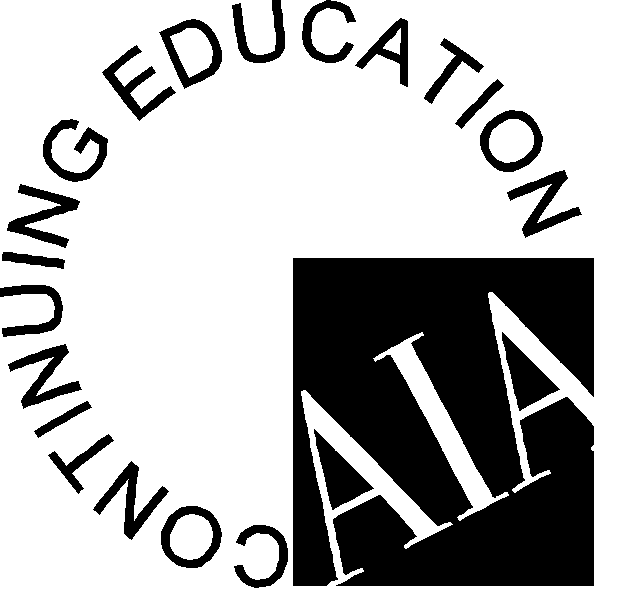 AttendedSession #Program TitleCreditsLULU/HSWMarch 1, 2019 – Session 1 – 01:15 PM – 4:15 PMMarch 1, 2019 – Session 1 – 01:15 PM – 4:15 PMMarch 1, 2019 – Session 1 – 01:15 PM – 4:15 PMMarch 1, 2019 – Session 1 – 01:15 PM – 4:15 PMMarch 1, 2019 – Session 1 – 01:15 PM – 4:15 PMMarch 1, 2019 – Session 1 – 01:15 PM – 4:15 PMYes  No SS19-01School Security: “A Work in Progress”2.75Yes March 1, 2019 – Session 3 – 04:15 PM – 05:15 PM March 1, 2019 – Session 3 – 04:15 PM – 05:15 PM March 1, 2019 – Session 3 – 04:15 PM – 05:15 PM March 1, 2019 – Session 3 – 04:15 PM – 05:15 PM March 1, 2019 – Session 3 – 04:15 PM – 05:15 PM March 1, 2019 – Session 3 – 04:15 PM – 05:15 PM Yes  No SS19-03SafetEEE in Numbers1Yes March 2, 2019 – Session 4 – 08:00 AM – 09:30 AMMarch 2, 2019 – Session 4 – 08:00 AM – 09:30 AMMarch 2, 2019 – Session 4 – 08:00 AM – 09:30 AMMarch 2, 2019 – Session 4 – 08:00 AM – 09:30 AMMarch 2, 2019 – Session 4 – 08:00 AM – 09:30 AMMarch 2, 2019 – Session 4 – 08:00 AM – 09:30 AMYes  No SS19-04Designing for Emerging Threats in School Security and Safety with CPTED1.5Yes March 2, 2019 – Session 5 – 09:45 AM – 11:00 AMMarch 2, 2019 – Session 5 – 09:45 AM – 11:00 AMMarch 2, 2019 – Session 5 – 09:45 AM – 11:00 AMMarch 2, 2019 – Session 5 – 09:45 AM – 11:00 AMMarch 2, 2019 – Session 5 – 09:45 AM – 11:00 AMMarch 2, 2019 – Session 5 – 09:45 AM – 11:00 AMYes  No SS19-05Well Students, Safe Schools1.25Yes March 2, 2019 – Session 6 – 11:30 AM – 12:30 PM March 2, 2019 – Session 6 – 11:30 AM – 12:30 PM March 2, 2019 – Session 6 – 11:30 AM – 12:30 PM March 2, 2019 – Session 6 – 11:30 AM – 12:30 PM March 2, 2019 – Session 6 – 11:30 AM – 12:30 PM March 2, 2019 – Session 6 – 11:30 AM – 12:30 PM Yes  No SS19-04Designing for Emerging Threats in School Security and Safety with CPTED - Legal Issues1Yes March 2, 2019 – Session 7 – 01:00 PM - 02:00 PMMarch 2, 2019 – Session 7 – 01:00 PM - 02:00 PMMarch 2, 2019 – Session 7 – 01:00 PM - 02:00 PMMarch 2, 2019 – Session 7 – 01:00 PM - 02:00 PMMarch 2, 2019 – Session 7 – 01:00 PM - 02:00 PMMarch 2, 2019 – Session 7 – 01:00 PM - 02:00 PMYes  No SS19-07Designing and Implementing Low-Cost, High-Impact Solutions to Safety and Security: A Case Study1Yes March 2, 2019 – Session 8 – 02:15 PM – 03:15 PM March 2, 2019 – Session 8 – 02:15 PM – 03:15 PM March 2, 2019 – Session 8 – 02:15 PM – 03:15 PM March 2, 2019 – Session 8 – 02:15 PM – 03:15 PM March 2, 2019 – Session 8 – 02:15 PM – 03:15 PM March 2, 2019 – Session 8 – 02:15 PM – 03:15 PM Yes  No SS19-08A response to Governor Abbott’s Plan to Address School Safety1Yes March 2, 2019 – Session 9 – 03:30 PM – 04:30 PMMarch 2, 2019 – Session 9 – 03:30 PM – 04:30 PMMarch 2, 2019 – Session 9 – 03:30 PM – 04:30 PMMarch 2, 2019 – Session 9 – 03:30 PM – 04:30 PMMarch 2, 2019 – Session 9 – 03:30 PM – 04:30 PMMarch 2, 2019 – Session 9 – 03:30 PM – 04:30 PMYes  No SS19-09School safety & Design: How Do You Engage the Community?1Yes Total Hours Attended: